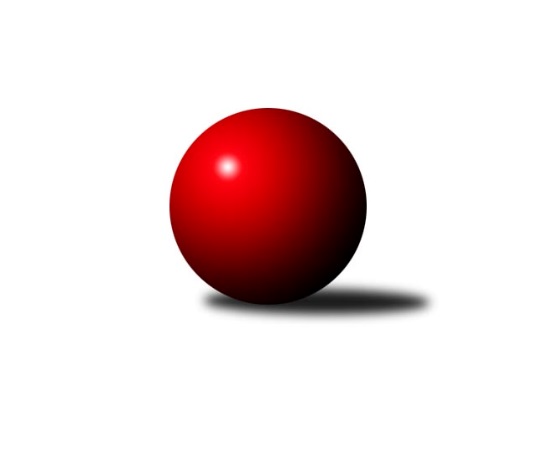 Č.8Ročník 2019/2020	25.11.2019Nejlepšího výkonu v tomto kole: 1760 dosáhlo družstvo: RSSK OSIR RaciborzMeziokresní přebor-Bruntál, Opava 2019/2020Výsledky 8. kolaSouhrnný přehled výsledků:KK Minerva Opava ˝B˝	- TJ Opava ˝C˝	8:2	1643:1589		25.11.TJ Horní Benešov ˝E˝	- TJ Jiskra Rýmařov ˝C˝	0:10	1571:1696		25.11.TJ Kovohutě Břidličná ˝C˝	- TJ Kovohutě Břidličná ˝B˝	0:10	1362:1522		25.11.TJ Sokol Chvalíkovice ˝B˝	- KK Minerva Opava ˝C˝	8:2	1566:1385		25.11.KS Moravský Beroun B	- RSSK OSIR Raciborz	2:8	1598:1760		25.11.Tabulka družstev:	1.	TJ Jiskra Rýmařov ˝C˝	8	7	0	1	58 : 22 	 	 1624	14	2.	RSSK OSIR Raciborz	8	6	0	2	58 : 22 	 	 1633	12	3.	TJ Horní Benešov ˝E˝	8	6	0	2	54 : 26 	 	 1635	12	4.	TJ Sokol Chvalíkovice ˝B˝	8	5	0	3	42 : 38 	 	 1465	10	5.	KK Minerva Opava ˝B˝	8	4	0	4	44 : 36 	 	 1566	8	6.	TJ Kovohutě Břidličná ˝B˝	8	4	0	4	42 : 38 	 	 1558	8	7.	KS Moravský Beroun B	8	3	0	5	30 : 50 	 	 1501	6	8.	TJ Kovohutě Břidličná ˝C˝	8	3	0	5	26 : 54 	 	 1545	6	9.	TJ Opava ˝C˝	8	1	0	7	24 : 56 	 	 1464	2	10.	KK Minerva Opava ˝C˝	8	1	0	7	22 : 58 	 	 1366	2Podrobné výsledky kola:	 KK Minerva Opava ˝B˝	1643	8:2	1589	TJ Opava ˝C˝	Karel Kratochvíl	 	 229 	 201 		430 	 0:2 	 444 	 	201 	 243		Vladislav Kobelár	Karel Vágner	 	 193 	 200 		393 	 2:0 	 371 	 	183 	 188		Petr Bracek	Renáta Smijová	 	 205 	 193 		398 	 2:0 	 377 	 	177 	 200		Jolana Rybová	Tomáš Král	 	 207 	 215 		422 	 2:0 	 397 	 	205 	 192		Vladimír Kozákrozhodčí: Nejlepší výkon utkání: 444 - Vladislav Kobelár	 TJ Horní Benešov ˝E˝	1571	0:10	1696	TJ Jiskra Rýmařov ˝C˝	Roman Swaczyna *1	 	 174 	 195 		369 	 0:2 	 448 	 	209 	 239		Pavel Švan	Daniel Duškevič	 	 196 	 219 		415 	 0:2 	 423 	 	195 	 228		Miroslav Langer	Miroslav Petřek st.	 	 190 	 198 		388 	 0:2 	 415 	 	200 	 215		Pavel Přikryl	Zdeněk Janák	 	 188 	 211 		399 	 0:2 	 410 	 	197 	 213		Stanislav Lichnovskýrozhodčí: střídání: *1 od 51. hodu Petr DankovičNejlepší výkon utkání: 448 - Pavel Švan	 TJ Kovohutě Břidličná ˝C˝	1362	0:10	1522	TJ Kovohutě Břidličná ˝B˝	Miroslav Smékal	 	 180 	 176 		356 	 0:2 	 364 	 	201 	 163		Josef Kočař	Ladislav Stárek	 	 188 	 160 		348 	 0:2 	 376 	 	182 	 194		Luděk Häusler	Jan Hroch	 	 147 	 167 		314 	 0:2 	 379 	 	184 	 195		Jaroslav Zelinka	Jiří Procházka	 	 170 	 174 		344 	 0:2 	 403 	 	212 	 191		Leoš Řepkarozhodčí:  Vedoucí družstevNejlepší výkon utkání: 403 - Leoš Řepka	 TJ Sokol Chvalíkovice ˝B˝	1566	8:2	1385	KK Minerva Opava ˝C˝	Daniel Beinhauer	 	 207 	 195 		402 	 0:2 	 411 	 	204 	 207		Gabriela Beinhauerová	Dalibor Krejčiřík	 	 201 	 196 		397 	 2:0 	 264 	 	115 	 149		Stanislav Troják *1	Marek Hrbáč	 	 197 	 170 		367 	 2:0 	 316 	 	138 	 178		Zuzana Šafránková	Denis Vítek	 	 187 	 213 		400 	 2:0 	 394 	 	182 	 212		Matěj Pavlíkrozhodčí: střídání: *1 od 50. hodu Jaroslav PelikánNejlepší výkon utkání: 411 - Gabriela Beinhauerová	 KS Moravský Beroun B	1598	2:8	1760	RSSK OSIR Raciborz	Mária Machalová	 	 198 	 228 		426 	 2:0 	 423 	 	187 	 236		Artur Tokarski	Ivana Hajznerová	 	 188 	 171 		359 	 0:2 	 452 	 	213 	 239		Slawomir Holynski	Jiří Machala	 	 229 	 186 		415 	 0:2 	 442 	 	229 	 213		Krzysztof Wróblewski	Miroslav Zálešák	 	 223 	 175 		398 	 0:2 	 443 	 	221 	 222		Mariusz Gierczakrozhodčí: Nejlepší výkon utkání: 452 - Slawomir HolynskiPořadí jednotlivců:	jméno hráče	družstvo	celkem	plné	dorážka	chyby	poměr kuž.	Maximum	1.	Jiří Procházka 	TJ Kovohutě Břidličná ˝C˝	432.25	294.2	138.1	6.9	5/5	(488)	2.	Zdeněk Janák 	TJ Horní Benešov ˝E˝	431.83	290.3	141.6	4.7	3/3	(454)	3.	Mariusz Gierczak 	RSSK OSIR Raciborz	418.65	288.1	130.6	6.1	5/5	(448)	4.	Krzysztof Wróblewski 	RSSK OSIR Raciborz	414.67	284.9	129.8	6.4	5/5	(442)	5.	Jaroslav Zelinka 	TJ Kovohutě Břidličná ˝B˝	414.60	286.0	128.7	6.3	5/5	(445)	6.	Pavel Švan 	TJ Jiskra Rýmařov ˝C˝	413.23	283.8	129.4	6.9	5/5	(452)	7.	Vladislav Kobelár 	TJ Opava ˝C˝	411.13	281.8	129.3	8.5	5/6	(451)	8.	Pavel Přikryl 	TJ Jiskra Rýmařov ˝C˝	410.03	289.1	120.9	7.3	5/5	(423)	9.	Artur Tokarski 	RSSK OSIR Raciborz	409.56	273.9	135.6	7.1	4/5	(426)	10.	Mária Machalová 	KS Moravský Beroun B	408.67	286.4	122.3	9.8	3/4	(437)	11.	Daniel Duškevič 	TJ Horní Benešov ˝E˝	406.33	277.3	129.0	9.4	3/3	(465)	12.	Stanislav Lichnovský 	TJ Jiskra Rýmařov ˝C˝	405.40	285.2	120.2	9.2	5/5	(475)	13.	Petr Dankovič 	TJ Horní Benešov ˝E˝	405.08	292.7	112.4	9.0	2/3	(433)	14.	Anna Dosedělová 	TJ Kovohutě Břidličná ˝B˝	404.38	281.6	122.8	10.0	4/5	(425)	15.	Miroslav Langer 	TJ Jiskra Rýmařov ˝C˝	401.60	279.2	122.4	9.5	5/5	(442)	16.	Zdeněk Štohanzl 	KK Minerva Opava ˝B˝	401.33	281.3	120.0	10.0	3/4	(427)	17.	Roman Swaczyna 	TJ Horní Benešov ˝E˝	400.75	284.3	116.4	8.8	3/3	(436)	18.	Karel Kratochvíl 	KK Minerva Opava ˝B˝	398.89	275.0	123.9	6.7	3/4	(431)	19.	Miroslav Petřek  st.	TJ Horní Benešov ˝E˝	396.33	279.8	116.5	10.2	3/3	(413)	20.	Denis Vítek 	TJ Sokol Chvalíkovice ˝B˝	395.80	274.0	121.8	9.8	4/4	(425)	21.	Renáta Smijová 	KK Minerva Opava ˝B˝	394.75	275.0	119.8	8.5	3/4	(432)	22.	Gabriela Beinhauerová 	KK Minerva Opava ˝C˝	393.15	279.1	114.1	8.6	5/5	(433)	23.	Miroslav Zálešák 	KS Moravský Beroun B	390.50	279.0	111.5	7.9	3/4	(401)	24.	Daniel Herold 	KS Moravský Beroun B	388.11	276.8	111.3	12.1	3/4	(411)	25.	Pavel Veselka 	TJ Kovohutě Břidličná ˝C˝	386.58	273.4	113.2	11.2	4/5	(419)	26.	Karel Vágner 	KK Minerva Opava ˝B˝	383.58	283.5	100.1	8.3	4/4	(420)	27.	Josef Plšek 	KK Minerva Opava ˝B˝	382.42	270.7	111.8	8.8	4/4	(415)	28.	Dalibor Krejčiřík 	TJ Sokol Chvalíkovice ˝B˝	378.83	276.3	102.6	11.1	4/4	(436)	29.	Miroslav Smékal 	TJ Kovohutě Břidličná ˝C˝	373.80	268.0	105.8	11.2	5/5	(410)	30.	Josef Kočař 	TJ Kovohutě Břidličná ˝B˝	372.13	269.6	102.5	11.2	5/5	(401)	31.	Ladislav Stárek 	TJ Kovohutě Břidličná ˝C˝	371.07	272.4	98.7	12.3	5/5	(386)	32.	Daniel Beinhauer 	TJ Sokol Chvalíkovice ˝B˝	369.25	262.2	107.1	10.8	4/4	(409)	33.	Matěj Pavlík 	KK Minerva Opava ˝C˝	356.63	259.5	97.1	14.9	4/5	(402)	34.	Roman Škrobánek 	TJ Opava ˝C˝	352.25	258.5	93.8	16.3	4/6	(372)	35.	Jolana Rybová 	TJ Opava ˝C˝	350.39	260.4	89.9	16.1	6/6	(377)	36.	Luděk Häusler 	TJ Kovohutě Břidličná ˝B˝	349.63	247.9	101.8	15.3	4/5	(388)	37.	Ivana Hajznerová 	KS Moravský Beroun B	348.83	265.2	83.7	22.0	3/4	(362)	38.	Petr Bracek 	TJ Opava ˝C˝	346.00	254.0	92.0	12.6	5/6	(371)	39.	Hana Zálešáková 	KS Moravský Beroun B	337.00	257.5	79.5	22.2	3/4	(370)	40.	Stanislav Troják 	KK Minerva Opava ˝C˝	322.25	241.5	80.8	22.5	4/5	(371)	41.	Marek Hrbáč 	TJ Sokol Chvalíkovice ˝B˝	319.00	232.2	86.8	18.3	4/4	(385)		David Beinhauer 	TJ Sokol Chvalíkovice ˝B˝	434.00	290.5	143.5	4.0	1/4	(445)		Tomáš Král 	KK Minerva Opava ˝B˝	423.25	290.0	133.3	5.3	1/4	(441)		Slawomir Holynski 	RSSK OSIR Raciborz	418.33	291.7	126.7	8.0	3/5	(452)		Cesary Koczorski 	RSSK OSIR Raciborz	412.00	308.0	104.0	14.0	1/5	(412)		Leoš Řepka 	TJ Kovohutě Břidličná ˝B˝	404.08	287.3	116.8	6.8	3/5	(411)		Jerzy Kwasny 	RSSK OSIR Raciborz	401.00	281.0	120.0	11.5	2/5	(403)		Jiří Machala 	KS Moravský Beroun B	390.50	287.7	102.8	12.7	2/4	(426)		Vladimír Kozák 	TJ Opava ˝C˝	386.67	279.0	107.7	11.7	3/6	(397)		Miroslav Janalík 	KS Moravský Beroun B	384.50	271.8	112.8	10.5	2/4	(412)		Ryszard Grygiel 	RSSK OSIR Raciborz	383.50	273.5	110.0	9.5	1/5	(399)		Luděk Bambušek 	TJ Jiskra Rýmařov ˝C˝	374.00	260.0	114.0	5.0	1/5	(374)		Ivo Mrhal 	TJ Kovohutě Břidličná ˝C˝	368.00	247.0	121.0	9.0	1/5	(368)		Zuzana Šafránková 	KK Minerva Opava ˝C˝	357.33	257.2	100.2	10.4	3/5	(430)		Pavel Jašek 	TJ Opava ˝C˝	335.00	238.5	96.5	14.5	2/6	(339)		Jan Hroch 	TJ Kovohutě Břidličná ˝C˝	309.75	227.3	82.5	20.5	2/5	(326)		Jaroslav Pelikán 	KK Minerva Opava ˝C˝	272.00	210.7	61.3	26.3	3/5	(300)Sportovně technické informace:Starty náhradníků:registrační číslo	jméno a příjmení 	datum startu 	družstvo	číslo startu
Hráči dopsaní na soupisku:registrační číslo	jméno a příjmení 	datum startu 	družstvo	Program dalšího kola:9. kolo2.12.2019	po	17:00	TJ Jiskra Rýmařov ˝C˝ - TJ Sokol Chvalíkovice ˝B˝	2.12.2019	po	17:00	TJ Opava ˝C˝ - TJ Horní Benešov ˝E˝	2.12.2019	po	17:00	TJ Kovohutě Břidličná ˝B˝ - KK Minerva Opava ˝B˝	2.12.2019	po	18:00	RSSK OSIR Raciborz - TJ Kovohutě Břidličná ˝C˝	2.12.2019	po	18:00	KK Minerva Opava ˝C˝ - KS Moravský Beroun B	Nejlepší šestka kola - absolutněNejlepší šestka kola - absolutněNejlepší šestka kola - absolutněNejlepší šestka kola - absolutněNejlepší šestka kola - dle průměru kuželenNejlepší šestka kola - dle průměru kuželenNejlepší šestka kola - dle průměru kuželenNejlepší šestka kola - dle průměru kuželenNejlepší šestka kola - dle průměru kuželenPočetJménoNázev týmuVýkonPočetJménoNázev týmuPrůměr (%)Výkon1xSlawomir HolynskiRaciborz4521xSlawomir HolynskiRaciborz113.614524xPavel ŠvanRýmařov C4483xPavel ŠvanRýmařov C111.444482xVladislav KobelárOpava C4446xMariusz GierczakRaciborz111.354432xMariusz GierczakRaciborz4431xVladislav KobelárOpava C111.244442xKrzysztof WróblewskiRaciborz4422xKrzysztof WróblewskiRaciborz111.094422xKarel KratochvílMinerva B4304xLeoš ŘepkaBřidličná B109.17403